      Утверждаю: Директор МБУК «ЦБС»_____________________Н.А. Олейник11.01.2021Положение  о проведении литературно-творческого конкурса«Все краски Самарского края»(к 170-летию Самарской губернии)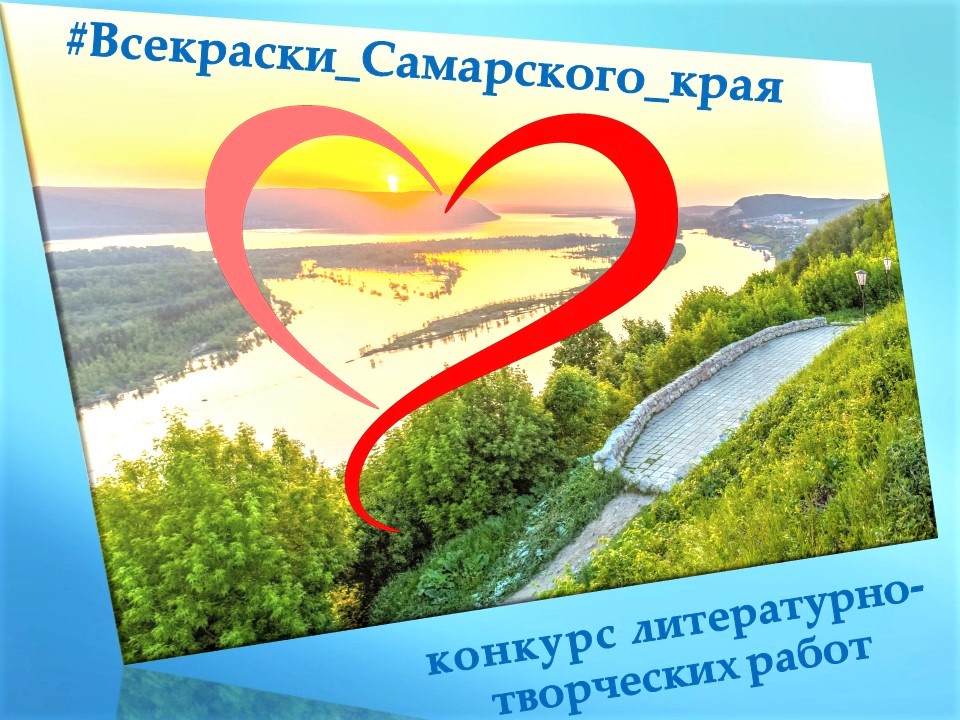 2021 годОБЩЕЕ ПОЛОЖЕНИЕ Литературно-творческий конкурс (далее Конкурс) «Все краски Самарского края» проводится МБУК «Централизованная библиотечная система» к 170-летию Самарской губернии. Общее руководство проведением конкурса осуществляет Организационный комитет (далее – Оргкомитет), в который входят представители: МБУК «Централизованная библиотечная система». Информационную поддержку оказывают: городские газеты «Вестник города Отрадного», «Рабочая трибуна»; материалы размещаются на страницах библиотек в социальных сетях с хэштегом #Всекраски_Самарского_края, на официальном сайте ЦБС.   Правила проведения и условия участия Конкурса определяются настоящим Положением.ЦЕЛИ И ЗАДАЧИ Цели и задачи:создать условия для развития творческого потенциала и самореализации участников;создать условия для повышения художественного уровня участников, привить  эстетический вкус;воспитывать патриотические чувства, гордость за свою малую Родину, вызватьинтерес к традициям и культурно-историческому наследию своего краяСРОКИ ПРОВЕДЕНИЯ И СОСТАВ УЧАСТНИКОВ К участию в Конкурсе приглашаются все желающие, независимо от возраста.Допустимо как индивидуальное участие, так и коллективное. Срок проведения: февраль – август 2021 года. Итоги Конкурса будут подведены 1 сентября 2021 годаКОНКУРСНЫЕ РАБОТЫ Для участия в Конкурсе необходимо к стихотворению о родном крае нарисовать иллюстрацию или сделать фотографию. Работы предоставляются по электронной почте: library_otradny@mail.ru Формат фотографии – разрешение 300.jpg. Рисунок может быть выполнен в любой технике. При отправке работ по эл. почте их необходимо отсканировать в формате jpg. Стихотворение – в формате Word с указанием Автора и Названия  произведения. Папка с файлами должна быть сохранена как архив, названа фамилией автора (например, Иванов И.И.) и содержать следующие файлы:Заявка участникаФото либо РисунокСтихотворение о родном крае При невозможности отправить работы по электронной почте, их необходимо предоставить в библиотеки города. Один участник может заявить не более 2 работ, которые рассматриваются независимо.Все конкурсные работы должны соответствовать тематике Конкурса и отражать содержание выбранного для иллюстрирования стихотворения. Запрещается копирование чужих работ. ПОРЯДОК   ПРОВЕДЕНИЯ КОНКУРСА1 этап – прием заявок (Приложение № 1) и конкурсных работ с 1 февраля по 21 августа 2021 года.2 этап – работа жюри и подведение итогов Конкурса с 21 августа по 31 августа 2021 г.3 этап – награждение участников 1 сентября 2021 г.4 этап – издание по итогам Конкурса книги-альбома «Все краски Самарского края» до 1 ноября  2021 г.ЖЮРИ И ПОДВЕДЕНИЕ ИТОГОВСостав жюри Конкурса формирует МБУК «ЦБС» г.о.ОтрадныйПобедители Конкурса будут определены путем голосования жюри.6.3.        Все участники конкурса получат электронные сертификаты.6.4.       Лучшие работы будут опубликованы в книге - альбоме «Все краски Самарского  края».ПРАВА И ОБЯЗАННОСТИ УЧАСТНИКОВВсе участники обязуются выполнять условия настоящего Положения.К участию в Конкурсе НЕ допускаются работы рекламного содержания, а также работы ненадлежащего качества.Все участники гарантируют, что они являются авторами работ, и передают организаторам неисключительные авторские и смежные права на работу (включая право на воспроизведение, распространение, публичный показ, передачу в эфир) и разрешают организатору использовать предоставленные работы для копирования частично или полностью.ПРАВА, ОБЯЗАННОСТИ И ОТВЕТСТВЕННОСТЬ ОРГАНИЗАТОРАОрганизатор обязуется провести Конкурс и определить победителей.Организатор имеет право отказать участнику в предоставлении приза, если участник предоставил о себе неверную информацию или каким-либо другим образом нарушил правила проведения Конкурса.Работы по завершении Конкурса не возвращаются и остаются в распоряжении организаторов. ФИНАНСИРОВАНИЕСредства  на проведение Конкурса предоставляются  Организатором.Контактная информация организаторов  Конкурса:Муниципальное бюджетное учреждение культуры «Централизованная библиотечная система» г.о. Отрадный446305, г. о. Отрадный, ул. Сабирзянова,10телефон (846 61) 2-24-54; факс (846 61) 2-44-54е-mail: library_otradny@mail.ru сайт МБУК «ЦБС» г.о. Отрадный: http://otradny-bibl.ru/страница ВКонтакте: https://vk.com/cbs.otradnyПриложение 1.ЗАЯВКАна участие в литературно-творческом конкурсе«Все краски Самарского края»к 170-летию Самарской губернииНаименование и автор стихотворения, для которого подготовлена иллюстрация_______________________________________Текст стихотворения:ФИО участника или название коллективаВозрастНазвание работыОписание работы (фотография или рисунок)ФИО педагога-консультанта (если есть)Контактный телефон